PROGRAMA DE INTERCAMBIO ACADÉMICO LATINOAMERICANOFICHA DEL ESTUDIANTE – PILA PRESENCIAL 2 - 2024DATOS DE LA INSTITUCIÓN DE ORIGENCOORDINADOR INSTITUCIONALRESPONSABLEÁrea de estudio/ Carrera:Universidad de destino:UNIVERSIDAD DE___________________ Colombia / Brasil
Universidad de origen: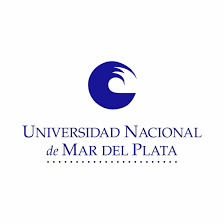 UNIVERSIDAD NACIONAL DE MAR DEL PLATADirección:Diagonal J. B. Alberdi 2695 – Mar del PlataNombre y Apellidos: Ab. Silvia BERARDOCargo:VicerrectoraTeléfono:223- 4921700 Int. 173Correo electrónico:vicerect@mdp.edu.arNombre y Apellidos: Verónica GALVÁNCargo:Coordinadora Programa PILATeléfono:2235487075Correo electrónico:relacint@mdp.edu.arDATOS PERSONALES DEL ESTUDIANTEApellido: _______________________________________________________________________Nombres: ______________________________________________________________________Fecha de nacimiento: _____/_____/________  DNI / Pasaporte: __________________________Género:  __________________________ Nacionalidad: _____________________________Lugar de nacimiento:_____________________________________________________________Carrera en Un. de origen: ______________________Facultad: ____________________________Dirección familiar (calle, ciudad, código postal, país): __________________________________________________________________________________________________________________Teléfono: ____________________________     Celular:_________________________________Correo electrónico: ______________________________________________________________Tiempo de estancia en la Universidad de destino: desde (mes y año)____/________ hasta (mes y año) ____/________DATOS DE CONTACTO EN CASO DE NECESIDAD O CONTINGENCIANombres y Apellidos: _____________________________________________________________Parentesco: ____________________________________________________________________ Teléfono: ______________________________________________________________________Correo Electrónico: ______________________________________________________________PROGRAMA DE INTERCAMBIO ACADÉMICO LATINOAMERICANOCOMPROMISO PREVIO DE RECONOCIMIENTO ACADÉMICO CONTRATO DE ESTUDIOSDATOS DEL ESTUDIANTEApellidos: __________________ Nombres: _______________Carrera: __________________Pasaporte/DNI: ____________________DATOS DEL ESTUDIANTEApellidos: __________________ Nombres: _______________Carrera: __________________Pasaporte/DNI: ____________________DATOS DEL ESTUDIANTEApellidos: __________________ Nombres: _______________Carrera: __________________Pasaporte/DNI: ____________________DATOS DEL ESTUDIANTEApellidos: __________________ Nombres: _______________Carrera: __________________Pasaporte/DNI: ____________________ASIGNATURAS A CURSAR EN LA UNIVERSIDAD DE DESTINOUniversidad de destino: ______________________________ País: ___________________ASIGNATURAS A CURSAR EN LA UNIVERSIDAD DE DESTINOUniversidad de destino: ______________________________ País: ___________________ASIGNATURAS A CURSAR EN LA UNIVERSIDAD DE DESTINOUniversidad de destino: ______________________________ País: ___________________ASIGNATURAS A CURSAR EN LA UNIVERSIDAD DE DESTINOUniversidad de destino: ______________________________ País: ___________________MateriasCódigoDenominaciónCarga lectiva12345Observaciones: Observaciones: Observaciones: Observaciones: ASIGNATURAS A RECONOCER EN LA UNIVERSIDAD DE ORIGENUniversidad de origen: _____________________________País: __________________ASIGNATURAS A RECONOCER EN LA UNIVERSIDAD DE ORIGENUniversidad de origen: _____________________________País: __________________ASIGNATURAS A RECONOCER EN LA UNIVERSIDAD DE ORIGENUniversidad de origen: _____________________________País: __________________ASIGNATURAS A RECONOCER EN LA UNIVERSIDAD DE ORIGENUniversidad de origen: _____________________________País: __________________ASIGNATURAS A RECONOCER EN LA UNIVERSIDAD DE ORIGENUniversidad de origen: _____________________________País: __________________ASIGNATURAS A RECONOCER EN LA UNIVERSIDAD DE ORIGENUniversidad de origen: _____________________________País: __________________MateriasCódigoDenominaciónCarga lectivaCarga lectivaCarga lectiva12345Observaciones: Observaciones: Observaciones: Observaciones: Observaciones: Observaciones:         Firma y Sello                                                                                         Firma y SelloCoordinador Institucional                                                                    Responsable Académico        Firma y Sello                                                                                         Firma y SelloCoordinador Institucional                                                                    Responsable Académico        Firma y Sello                                                                                         Firma y SelloCoordinador Institucional                                                                    Responsable Académico        Firma y Sello                                                                                         Firma y SelloCoordinador Institucional                                                                    Responsable AcadémicoCOMPROMISO PREVIO DE RECONOCIMIENTO ACADÉMICOCOMPROMISO PREVIO DE RECONOCIMIENTO ACADÉMICOCOMPROMISO PREVIO DE RECONOCIMIENTO ACADÉMICOCOMPROMISO PREVIO DE RECONOCIMIENTO ACADÉMICOCOMPROMISO PREVIO DE RECONOCIMIENTO ACADÉMICOCOMPROMISO PREVIO DE RECONOCIMIENTO ACADÉMICOComo Responsable Académico de la carrera _________________________________________, de (la UNMDP) ___________________________________________________; doy mi conformidad a la movilidad del / la estudiante _______________________________________El mismo cursará las asignaturas del punto 2 de este documento y le serán reconocidas por las asignaturas que figuran en el punto 3, siempre y cuando supere los exámenes o pruebas correspondientes en la Universidad de destino.Para que conste a efectos de facilitar en el futuro la tramitación del reconocimiento de los estudios realizados en el extranjero, además de mi firma se presenta la de la autoridad competente a nivel Institucional.Nombre y firma del Responsable Académico  Nombre y firma del Coordinador Institucional Universidad _________________________             Universidad __________________________Lugar y fecha: ___________, ___/___/_____           Lugar y fecha: ___________, ___/___/_____Como Responsable Académico de la carrera _________________________________________, de (la UNMDP) ___________________________________________________; doy mi conformidad a la movilidad del / la estudiante _______________________________________El mismo cursará las asignaturas del punto 2 de este documento y le serán reconocidas por las asignaturas que figuran en el punto 3, siempre y cuando supere los exámenes o pruebas correspondientes en la Universidad de destino.Para que conste a efectos de facilitar en el futuro la tramitación del reconocimiento de los estudios realizados en el extranjero, además de mi firma se presenta la de la autoridad competente a nivel Institucional.Nombre y firma del Responsable Académico  Nombre y firma del Coordinador Institucional Universidad _________________________             Universidad __________________________Lugar y fecha: ___________, ___/___/_____           Lugar y fecha: ___________, ___/___/_____Como Responsable Académico de la carrera _________________________________________, de (la UNMDP) ___________________________________________________; doy mi conformidad a la movilidad del / la estudiante _______________________________________El mismo cursará las asignaturas del punto 2 de este documento y le serán reconocidas por las asignaturas que figuran en el punto 3, siempre y cuando supere los exámenes o pruebas correspondientes en la Universidad de destino.Para que conste a efectos de facilitar en el futuro la tramitación del reconocimiento de los estudios realizados en el extranjero, además de mi firma se presenta la de la autoridad competente a nivel Institucional.Nombre y firma del Responsable Académico  Nombre y firma del Coordinador Institucional Universidad _________________________             Universidad __________________________Lugar y fecha: ___________, ___/___/_____           Lugar y fecha: ___________, ___/___/_____Como Responsable Académico de la carrera _________________________________________, de (la UNMDP) ___________________________________________________; doy mi conformidad a la movilidad del / la estudiante _______________________________________El mismo cursará las asignaturas del punto 2 de este documento y le serán reconocidas por las asignaturas que figuran en el punto 3, siempre y cuando supere los exámenes o pruebas correspondientes en la Universidad de destino.Para que conste a efectos de facilitar en el futuro la tramitación del reconocimiento de los estudios realizados en el extranjero, además de mi firma se presenta la de la autoridad competente a nivel Institucional.Nombre y firma del Responsable Académico  Nombre y firma del Coordinador Institucional Universidad _________________________             Universidad __________________________Lugar y fecha: ___________, ___/___/_____           Lugar y fecha: ___________, ___/___/_____Como Responsable Académico de la carrera _________________________________________, de (la UNMDP) ___________________________________________________; doy mi conformidad a la movilidad del / la estudiante _______________________________________El mismo cursará las asignaturas del punto 2 de este documento y le serán reconocidas por las asignaturas que figuran en el punto 3, siempre y cuando supere los exámenes o pruebas correspondientes en la Universidad de destino.Para que conste a efectos de facilitar en el futuro la tramitación del reconocimiento de los estudios realizados en el extranjero, además de mi firma se presenta la de la autoridad competente a nivel Institucional.Nombre y firma del Responsable Académico  Nombre y firma del Coordinador Institucional Universidad _________________________             Universidad __________________________Lugar y fecha: ___________, ___/___/_____           Lugar y fecha: ___________, ___/___/_____Como Responsable Académico de la carrera _________________________________________, de (la UNMDP) ___________________________________________________; doy mi conformidad a la movilidad del / la estudiante _______________________________________El mismo cursará las asignaturas del punto 2 de este documento y le serán reconocidas por las asignaturas que figuran en el punto 3, siempre y cuando supere los exámenes o pruebas correspondientes en la Universidad de destino.Para que conste a efectos de facilitar en el futuro la tramitación del reconocimiento de los estudios realizados en el extranjero, además de mi firma se presenta la de la autoridad competente a nivel Institucional.Nombre y firma del Responsable Académico  Nombre y firma del Coordinador Institucional Universidad _________________________             Universidad __________________________Lugar y fecha: ___________, ___/___/_____           Lugar y fecha: ___________, ___/___/_____CONFORMIDAD DEL ESTUDIANTEEl estudiante beneficiario del Programa de Intercambio Académico Latinoamericano (P.I.L.A.) se compromete a cursar el programa de estudios acordado, durante el período de movilidad establecido desde (mes y año)____/________ hasta (mes y año) ____/________El beneficiario deberá comunicar de inmediato a la Instituciónde origen, todo cambio en el programa propuesto originalmente, que estará sujeto a la aprobación de los coordinadores de las respectivas universidades (de destino y de origen).El estudiante deberá traer consigo a su regreso, la documentación requerida para el reconocimiento de sus estudios en el exterior (programas de las asignaturas aprobadas, certificados / avalados por la Universidad Extranjera de movilidad).El beneficiario del Programa se compromete con su Universidad de origen, a participar y acompañar a los estudiantes extranjeros que arriben a la Institución en el marco de los Programas de intercambio (este u otro), al menos durante un año a partir de la finalización de su estancia académica en el exterior.El beneficiario declara que estará amparado durante su estancia en el extranjero por un seguro de vida, accidente y enfermedad, incluidos los viajes de ida y regreso. Asimismo, se compromete a regresar a su universidad de origen finalizado el período de movilidad.En caso de ser necesario, la universidad podrá agregar otras cláusulas que considere necesarias para un intercambio positivo.Firma del estudiante: ___________________________Apellido y Nombres: _______________________________________________________________Lugar y fecha: __________________, ____/____/________MODIFICACIONES AL CONTRATO DE ESTUDIOS PROPUESTO ORIGINALMENTECódigoDenominaciónCarga LectivaMaterias AnuladasMaterias AnuladasMaterias AnuladasMaterias AñadidasMaterias AñadidasMaterias AñadidasINSTITUCION DE ORIGENNombre de la Institución de Origen: ____________________________País: _______________Confirmamos que las modificaciones anteriormente detalladas al contrato de estudios inicialmente acordado han sido aceptadas.Nombre y firma del Responsable Académico            Nombre y firma del Coordinador InstitucionalFecha:____/____/________                                     Fecha: ____/____/________INSTITUCION DE ORIGENNombre de la Institución de Origen: ____________________________País: _______________Confirmamos que las modificaciones anteriormente detalladas al contrato de estudios inicialmente acordado han sido aceptadas.Nombre y firma del Responsable Académico            Nombre y firma del Coordinador InstitucionalFecha:____/____/________                                     Fecha: ____/____/________INSTITUCION DE ORIGENNombre de la Institución de Origen: ____________________________País: _______________Confirmamos que las modificaciones anteriormente detalladas al contrato de estudios inicialmente acordado han sido aceptadas.Nombre y firma del Responsable Académico            Nombre y firma del Coordinador InstitucionalFecha:____/____/________                                     Fecha: ____/____/________INSTITUCION DE ORIGENNombre de la Institución de Origen: ____________________________País: _______________Confirmamos que las modificaciones anteriormente detalladas al contrato de estudios inicialmente acordado han sido aceptadas.Nombre y firma del Responsable Académico            Nombre y firma del Coordinador InstitucionalFecha:____/____/________                                     Fecha: ____/____/________INSTITUCION DE DESTINONombre de la Institución de Destino: _________________________________________________ País: _____________________Confirmamos que las modificaciones anteriormente detalladas al programa o contrato de estudios inicialmente acordado han sido aceptadas.Nombre y firma del Responsable Académico             Nombre y firma del Coordinador InstitucionalFecha: ____/____/________                                    Fecha: ____/____/________Nombre y firma del EstudianteFecha: ____/____/________INSTITUCION DE DESTINONombre de la Institución de Destino: _________________________________________________ País: _____________________Confirmamos que las modificaciones anteriormente detalladas al programa o contrato de estudios inicialmente acordado han sido aceptadas.Nombre y firma del Responsable Académico             Nombre y firma del Coordinador InstitucionalFecha: ____/____/________                                    Fecha: ____/____/________Nombre y firma del EstudianteFecha: ____/____/________INSTITUCION DE DESTINONombre de la Institución de Destino: _________________________________________________ País: _____________________Confirmamos que las modificaciones anteriormente detalladas al programa o contrato de estudios inicialmente acordado han sido aceptadas.Nombre y firma del Responsable Académico             Nombre y firma del Coordinador InstitucionalFecha: ____/____/________                                    Fecha: ____/____/________Nombre y firma del EstudianteFecha: ____/____/________INSTITUCION DE DESTINONombre de la Institución de Destino: _________________________________________________ País: _____________________Confirmamos que las modificaciones anteriormente detalladas al programa o contrato de estudios inicialmente acordado han sido aceptadas.Nombre y firma del Responsable Académico             Nombre y firma del Coordinador InstitucionalFecha: ____/____/________                                    Fecha: ____/____/________Nombre y firma del EstudianteFecha: ____/____/________